LUGAR DEL CURSO: FINCA LOS ARBOLESCtra. M-505 Las Rozas - El Escorial , km 15,5 (Galapagar)Viniendo de la A-6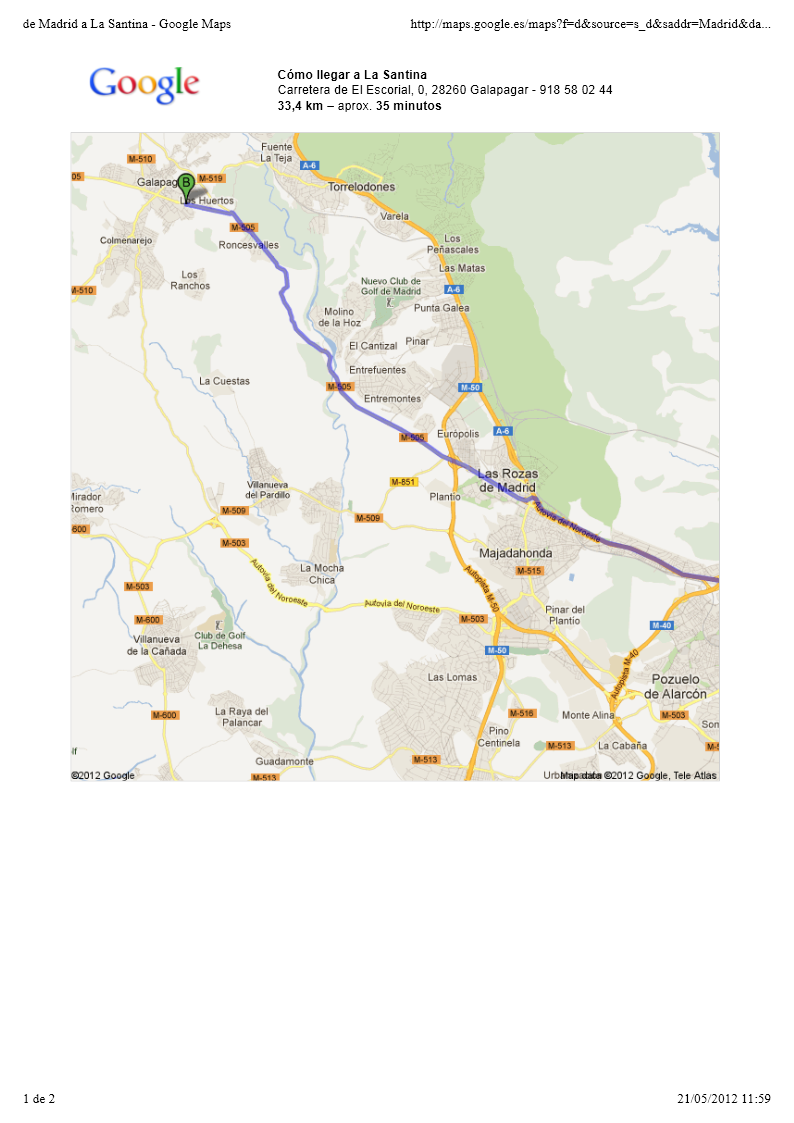 LUGAR DEL CURSO: FINCA LOS ARBOLESCtra. M-505 Las Rozas - El Escorial , km 15,5 (Galapagar)Viniendo de la M-50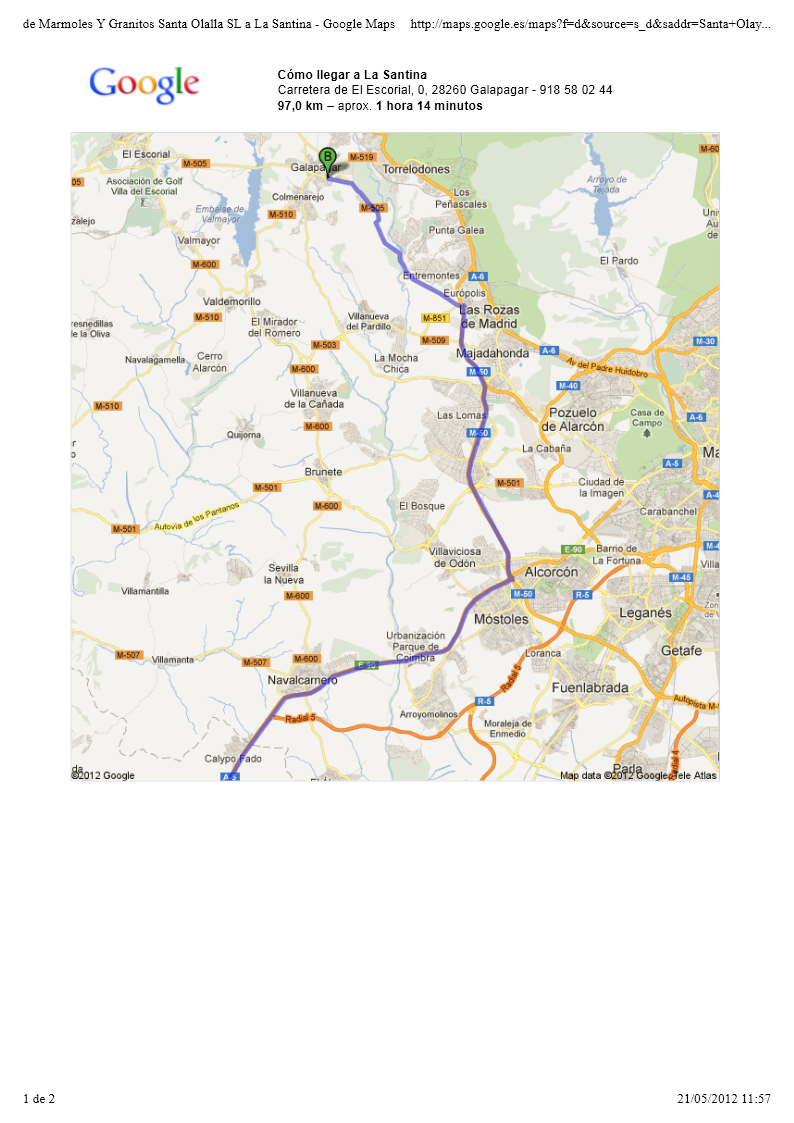 LUGAR DEL CURSO: FINCA LOS ARBOLESCtra. M-505 Las Rozas - El Escorial , km 15,5 (Galapagar)Llegada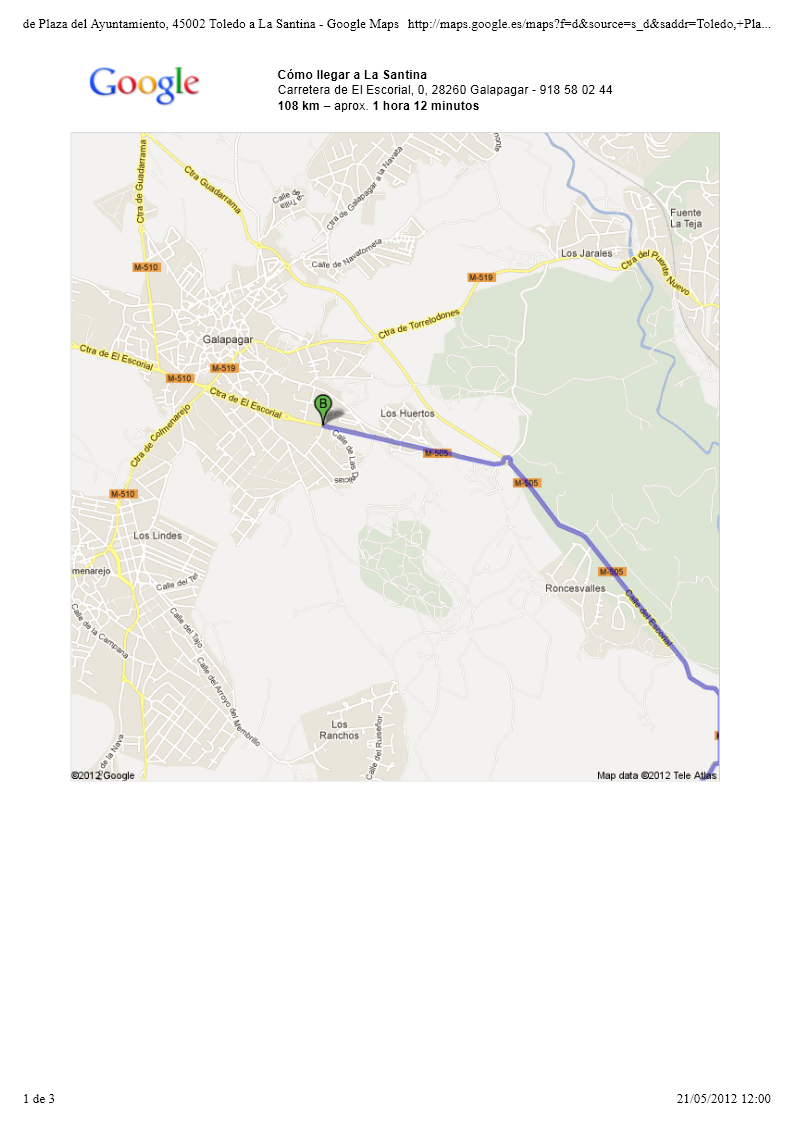 